牙位申報錯誤報備申請表本業務組審查結果                              □同意備查：                             □不同意備查(說明)：  請存檔備查，並加強申報品質管控，嗣後將持續追蹤貴院所相關醫療費用之申報品質與合理性。院所申報牙位錯誤報備作業說明北區業務組「牙位申報錯誤報備申請表」，可以健保資訊網服務系統(VPN)線上檔案上傳申請，申請過程簡便且省時又減郵，本組亦將線上回復報備結果。作法如下：請在「牙位申報錯誤報備申請表」輸入相關資料，併同原「申報點數及醫令清單」或其他資料一併上傳VPN。檔案格式：doc、tif或pdf皆可，檔名請以小寫命名為：second+機構代碼 +上傳日期(如second3732012345-1060920)。以健保資訊網-VPN上傳申請表者，無需蓋合約大小章；以紙本寄送申請者，請於申請表空白處蓋合約大小章。將檔案上傳至健保資訊網-VPN(網址：https://medvpn.nhi.gov.tw)的院所交換檔案上傳，交換檔案備註請填寫「牙位」，並按瀏覽鍵選取該檔案上傳。
(流程：進入健保資訊網→頁面右方「服務登入」登入系統→點選左方服務項目中的「院所資料交換」→院所交換檔案上傳→上傳檔案)下載備查：於上傳檔案次日起7個工作天後，至健保資訊網-VPN的院所交換檔案下載核備結果。檔案說明為「回復牙位報備」。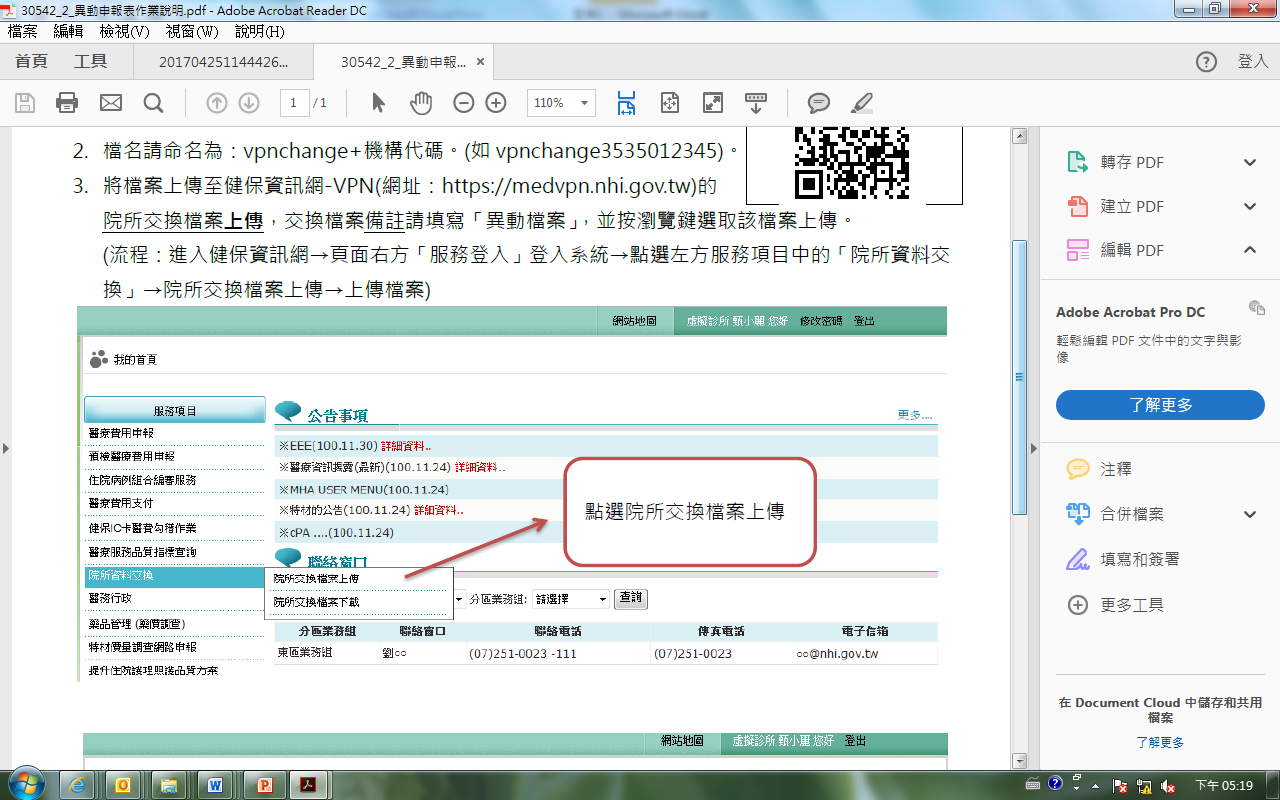 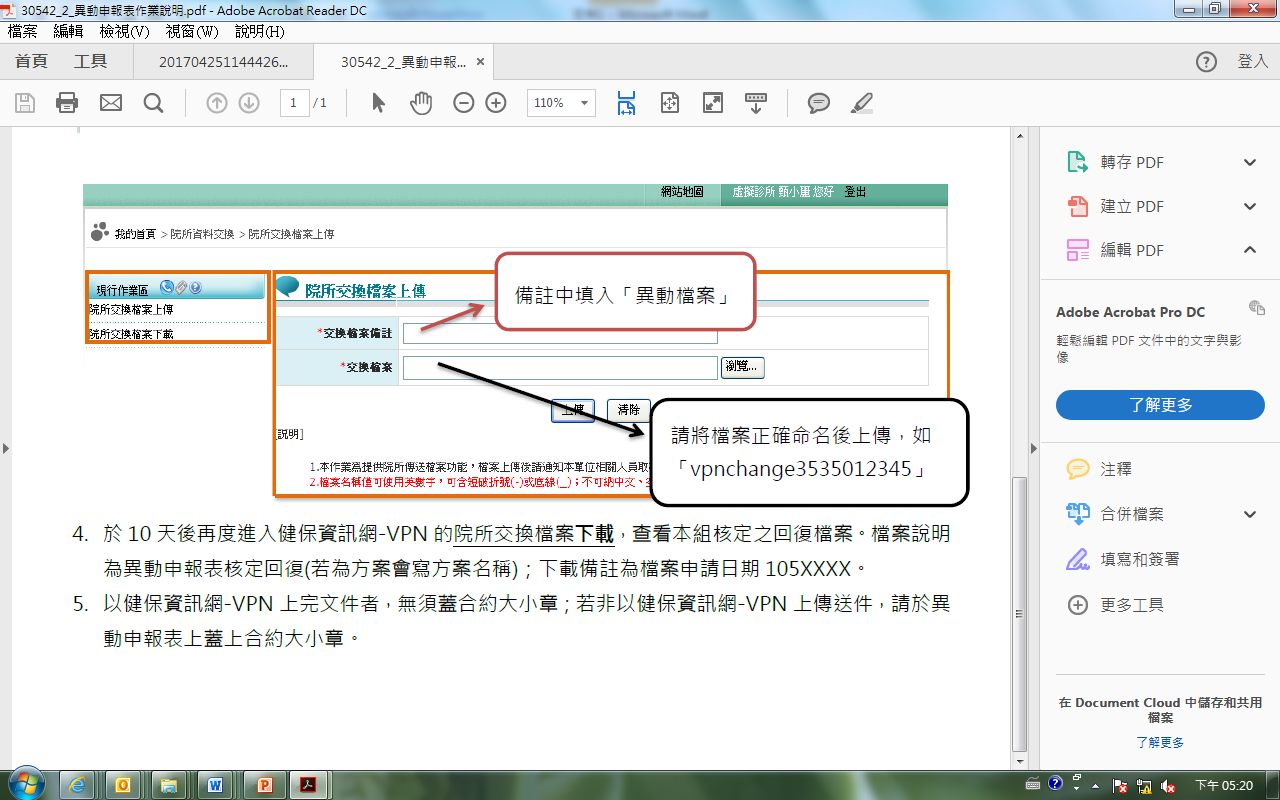 醫事機構名稱: 醫事機構名稱: 醫事機構名稱: 醫事機構名稱: 醫事機構名稱: 醫事機構代號: 醫事機構代號: 醫事機構代號: 醫事機構代號: 醫事機構代號: 連絡人： 連絡人： 連絡人： 連絡人： 連絡人： 連絡電話：連絡電話：連絡電話：連絡電話：連絡電話：申請日期:  申請日期:  申請日期:  申請日期:  申請日期:  申請日期:  申請日期:  申請日期:  申請日期:  申請日期:  序號費用年月申報類別案件分類流水號流水號姓名醫令代碼牙位牙位序號費用年月申報類別案件分類流水號流水號姓名醫令代碼原申報更正後1□送核□補報1報錯原因：□行政key錯  □辨識錯誤  □難以辨識  □其他報錯原因：□行政key錯  □辨識錯誤  □難以辨識  □其他報錯原因：□行政key錯  □辨識錯誤  □難以辨識  □其他報錯原因：□行政key錯  □辨識錯誤  □難以辨識  □其他報錯原因：□行政key錯  □辨識錯誤  □難以辨識  □其他報錯原因：□行政key錯  □辨識錯誤  □難以辨識  □其他報錯原因：□行政key錯  □辨識錯誤  □難以辨識  □其他報錯原因：□行政key錯  □辨識錯誤  □難以辨識  □其他報錯原因：□行政key錯  □辨識錯誤  □難以辨識  □其他2□送核□補報2報錯原因：□行政key錯  □辨識錯誤  □難以辨識  □其他報錯原因：□行政key錯  □辨識錯誤  □難以辨識  □其他報錯原因：□行政key錯  □辨識錯誤  □難以辨識  □其他報錯原因：□行政key錯  □辨識錯誤  □難以辨識  □其他報錯原因：□行政key錯  □辨識錯誤  □難以辨識  □其他報錯原因：□行政key錯  □辨識錯誤  □難以辨識  □其他報錯原因：□行政key錯  □辨識錯誤  □難以辨識  □其他報錯原因：□行政key錯  □辨識錯誤  □難以辨識  □其他報錯原因：□行政key錯  □辨識錯誤  □難以辨識  □其他3□送核□補報3報錯原因：□行政key錯  □辨識錯誤  □難以辨識  □其他報錯原因：□行政key錯  □辨識錯誤  □難以辨識  □其他報錯原因：□行政key錯  □辨識錯誤  □難以辨識  □其他報錯原因：□行政key錯  □辨識錯誤  □難以辨識  □其他報錯原因：□行政key錯  □辨識錯誤  □難以辨識  □其他報錯原因：□行政key錯  □辨識錯誤  □難以辨識  □其他報錯原因：□行政key錯  □辨識錯誤  □難以辨識  □其他報錯原因：□行政key錯  □辨識錯誤  □難以辨識  □其他報錯原因：□行政key錯  □辨識錯誤  □難以辨識  □其他備註若經以VPN通知拔牙牙位重複，請於期限內依「拔牙牙位更正」流程辦理，不需填此表。以健保資訊網-VPN上傳申請表者，無須蓋合約大小章，檔案命名必須為second+醫事機構代號+上傳日期，如「second3732012345-1060920」(下載備註請鍵入「牙位」)，併同原「申報點數及醫令清單」或其他資料上傳VPN，本組將以VPN回復核備結果。若列數不足，可自行增加列數及序號。詢問電話：03-4339111請洽各費用承辦人備註若經以VPN通知拔牙牙位重複，請於期限內依「拔牙牙位更正」流程辦理，不需填此表。以健保資訊網-VPN上傳申請表者，無須蓋合約大小章，檔案命名必須為second+醫事機構代號+上傳日期，如「second3732012345-1060920」(下載備註請鍵入「牙位」)，併同原「申報點數及醫令清單」或其他資料上傳VPN，本組將以VPN回復核備結果。若列數不足，可自行增加列數及序號。詢問電話：03-4339111請洽各費用承辦人備註若經以VPN通知拔牙牙位重複，請於期限內依「拔牙牙位更正」流程辦理，不需填此表。以健保資訊網-VPN上傳申請表者，無須蓋合約大小章，檔案命名必須為second+醫事機構代號+上傳日期，如「second3732012345-1060920」(下載備註請鍵入「牙位」)，併同原「申報點數及醫令清單」或其他資料上傳VPN，本組將以VPN回復核備結果。若列數不足，可自行增加列數及序號。詢問電話：03-4339111請洽各費用承辦人備註若經以VPN通知拔牙牙位重複，請於期限內依「拔牙牙位更正」流程辦理，不需填此表。以健保資訊網-VPN上傳申請表者，無須蓋合約大小章，檔案命名必須為second+醫事機構代號+上傳日期，如「second3732012345-1060920」(下載備註請鍵入「牙位」)，併同原「申報點數及醫令清單」或其他資料上傳VPN，本組將以VPN回復核備結果。若列數不足，可自行增加列數及序號。詢問電話：03-4339111請洽各費用承辦人備註若經以VPN通知拔牙牙位重複，請於期限內依「拔牙牙位更正」流程辦理，不需填此表。以健保資訊網-VPN上傳申請表者，無須蓋合約大小章，檔案命名必須為second+醫事機構代號+上傳日期，如「second3732012345-1060920」(下載備註請鍵入「牙位」)，併同原「申報點數及醫令清單」或其他資料上傳VPN，本組將以VPN回復核備結果。若列數不足，可自行增加列數及序號。詢問電話：03-4339111請洽各費用承辦人備註若經以VPN通知拔牙牙位重複，請於期限內依「拔牙牙位更正」流程辦理，不需填此表。以健保資訊網-VPN上傳申請表者，無須蓋合約大小章，檔案命名必須為second+醫事機構代號+上傳日期，如「second3732012345-1060920」(下載備註請鍵入「牙位」)，併同原「申報點數及醫令清單」或其他資料上傳VPN，本組將以VPN回復核備結果。若列數不足，可自行增加列數及序號。詢問電話：03-4339111請洽各費用承辦人備註若經以VPN通知拔牙牙位重複，請於期限內依「拔牙牙位更正」流程辦理，不需填此表。以健保資訊網-VPN上傳申請表者，無須蓋合約大小章，檔案命名必須為second+醫事機構代號+上傳日期，如「second3732012345-1060920」(下載備註請鍵入「牙位」)，併同原「申報點數及醫令清單」或其他資料上傳VPN，本組將以VPN回復核備結果。若列數不足，可自行增加列數及序號。詢問電話：03-4339111請洽各費用承辦人備註若經以VPN通知拔牙牙位重複，請於期限內依「拔牙牙位更正」流程辦理，不需填此表。以健保資訊網-VPN上傳申請表者，無須蓋合約大小章，檔案命名必須為second+醫事機構代號+上傳日期，如「second3732012345-1060920」(下載備註請鍵入「牙位」)，併同原「申報點數及醫令清單」或其他資料上傳VPN，本組將以VPN回復核備結果。若列數不足，可自行增加列數及序號。詢問電話：03-4339111請洽各費用承辦人備註若經以VPN通知拔牙牙位重複，請於期限內依「拔牙牙位更正」流程辦理，不需填此表。以健保資訊網-VPN上傳申請表者，無須蓋合約大小章，檔案命名必須為second+醫事機構代號+上傳日期，如「second3732012345-1060920」(下載備註請鍵入「牙位」)，併同原「申報點數及醫令清單」或其他資料上傳VPN，本組將以VPN回復核備結果。若列數不足，可自行增加列數及序號。詢問電話：03-4339111請洽各費用承辦人備註若經以VPN通知拔牙牙位重複，請於期限內依「拔牙牙位更正」流程辦理，不需填此表。以健保資訊網-VPN上傳申請表者，無須蓋合約大小章，檔案命名必須為second+醫事機構代號+上傳日期，如「second3732012345-1060920」(下載備註請鍵入「牙位」)，併同原「申報點數及醫令清單」或其他資料上傳VPN，本組將以VPN回復核備結果。若列數不足，可自行增加列數及序號。詢問電話：03-4339111請洽各費用承辦人